	    SVIM  ZAINTERESIRANIM          GOSPODARSKIM  SUBJEKTIMAUrbroj: R6- 11329/17U Osijeku, 26. lipnja 2017. Na temelju članka 198., stavka 4. Zakona o javnoj nabavi (Narodne novine, broj 120/2016.; u daljnjem tekstu: ZJN 2016), javni naručitelj, Klinički bolnički centar Osijek, na prijedlog dokumentacije o nabavi za predmet nabave Medicinski potrošni materijal za pedijatriju, objavljujeIZVJEŠĆE O PRIHVAĆENIM I NEPRIHVAĆENIM PRIMJEDBAMA I PRIJEDLOZIMADana 07. lipnja 2017. godine Klinički bolnički centar Osijek je na svojim službenim internet stranicama, http://www.kbco.hr/informacije/javna-nabava/, objavio Poziv za savjetovanje svim zainteresiranim gospodarskim subjektima u svrhu pripreme i provedbe otvorenog postupka javne nabave velike vrijednosti s namjerom sklapanja okvirnog sporazuma za razdoblje od dvije godine s jednim gospodarskim subjektom za Medicinski potrošni materijal za pedijatriju za potrebe Kliničkog bolničkog centra Osijek. U sklopu Poziva javni naručitelj je objavio prijedlog Dokumentacije o nabavi i Troškovnik.Prethodno savjetovanje sa zainteresiranim gospodarskim subjektima trajalo je do 14. lipnja 2017. godine.Tijekom prethodnog savjetovanja svoje primjedbe i prijedloge na objavljenu dokumentaciju dostavilo je četiri gospodarska subjekta.Javni naručitelj daje slijedeće izvješće o prihvaćenim i neprihvaćenim primjedbama i prijedlozima:Ad1)„Vezano uz prethodno savjetovanje za provedbu posdtupka javne nabave - MEDICNSKI POTROŠNI MATERIJAL ZA PEDIJATRIJU, evidencijski broj nabave: VV-17/18, Urbroj: R6-10270/17 od 06. lipnja 2017., molimo za grupu 19. izdvajanje stavaka 1., 2. 3. i 4. u zasebnu grupu:ODGOVOR: Stručne osobe Naručitelje ne prihvaćaju sugestije i izdvajanje stavaja 1, 2, 3 i 4 u zasebnu grupu.Ad2)“U točki 2.2.2. dokumentacije o nabavi navedeno je kako je naručitelj odredio okvirne dvogodišnje količine predmeta nabave.U priloženom Troškovniku za Grupu 4 je navedena okvirna godišnja količina, pa predlažemo naručitelju da u predmetnom četvrtom stupcu Troškovnika za Grupu 4 navede planirana 2-godišnja potreba kao u ostalim Troškovnicima za sve ostale grupe.“ODGOVOR: Ovlaštene osobe Naručitelja ispravljaju Naziv stupca „okvirna godišnja količina“ u „planirana 2-godišnja potreba“ Ad3)„Naručitelj je u točki 6.3.1. tražio dostavu jamstva za ozbiljnost ponude u obliku bankarske garancije ili bjanko zadužnice ili novčanog pologa.S obzirom da se za pojedine grupe radi o malom iznosu jamstva, a da se bjanko zadužnica mora izdati na unaprijed određene iznose (do 5.000,00 kn; 10.000,00 kn; 50.000,00 kn; itd.) predlažemo naručitelju da također dozvoli dostavu jamstva za ozbiljnost ponude i u obliku zadužnice popunjene sukladno Pravilniku o obliku i sadržaju zadužnice (Narodne novine, broj 115/2012), bez uvećanja, sa zakonskim zateznim kamatama po stopi određenoj sukladno članku 29. stavku 2. Zakona o obveznim odnosima (Narodne novine, broj 35/2005, 41/2008, 125/2011 i 78/2015) koja može glasiti na točan propisani iznos jamstva.Prema navedenome, predlažemo da točka 6.3.1. dokumentacije o nabavi glasi:„Gospodarski subjekt je obvezan u ponudi priložiti jamstvo za ozbiljnost ponude za slučaj odustajanja ponuditelja od svoje ponude u roku njezine valjanosti, nedostavljanja ažuriranih popratnih dokumenata sukladno članku 263. ZJN 2016., neprihvaćanja ispravka računske greške, odbijanja potpisivanja ugovora o javnoj nabavi ili okvirnog sporazuma ili nedostavljanja jamstva za uredno ispunjenje ugovora o javnoj nabavi ili okvirnog sporazuma ako okvirni sporazum obvezuje na sklapanje i izvršenje.Kao jamstvo za ozbiljnost ponude gospodarski subjekt dostavlja jamstvo za ozbiljnost ponude ili u obliku bankarske garancije u visini u visini do 3% (tri posto) procijenjene vrijednosti za grupu predmeta nabave sukladno roku valjanosti ponude izdane od poslovne banke ili u obliku bjanko zadužnicu za svaku grupu predmeta nabave za koju podnose ponudu sukladno Pravilniku o obliku i sadržaju zadužnice (NN 115/12) ili zadužnicu za svaku grupu predmeta nabave sukladno Pravilniku o obliku i sadržaju zadužnice (Narodne novine, broj 115/2012), bez uvećanja, sa zakonskim zateznim kamatama po stopi određenoj sukladno članku 29. stavku 2. Zakona o obveznim odnosima (Narodne novine, broj 35/2005, 41/2008, 125/2011 i 78/2015), u visini do 3% (tri posto) procijenjene vrijednosti grupe predmeta nabave. Ukoliko gospodarski subjekt podnosi ponude za više grupa predmeta nabave u ovom predmetnom postupku, gospodarski subjekt može dostaviti jednu bjanko zadužnicu ili zadužnicu u visini do 3%  (tri posto) sukladno zbrojenom iznosu procijenjenih vrijednosti grupa predmeta nabave za koje podnose ponude.Procijenjene vrijednosti za svaku grupu predmeta nabave iskazane su u točki 1.6. Dokumentacije.Sukladno članku 214. stavku 4. ZJN 2016. gospodarski subjekt može uplatiti novčani polog u naznačenom iznosu na žiro - račun Naručitelja broj: 2407000 - 1100401308, IBAN: HR4424070001100401308, kod OTP banke d.d., opis plaćanja: Novčani polog javna nabava, VV-17/18, Grupa predmeta nabave:  ____.  Dokaz o uplati jamstva (skenirano) gospodarski subjekt prilaže kao dio dokumenta e-ponude.Rok trajanja  jamstva za ozbiljnost ponude mora biti sukladan roku valjanosti ponude. Ako istekne rok valjanosti ponude, Naručitelj će tražiti od gospodarskog subjekta produženje roka valjanosti ponude i jamstva za ozbiljnost ponude sukladno tom produženom roku. U tu svrhu naručitelj gospodarskom subjektu daje primjeren rok. Naručitelj ima pravo od odabranog ponuditelja tražiti produženje roka valjanosti bankovnog jamstva za ozbiljnost ponude i roka valjanosti ponude do trenutka predaje bankovnog jamstva za uredno ispunjenje ugovora.Jamstvo za ozbiljnost ponude dostavlja se u izvorniku, koji ne smije biti ni na koji način oštećen (bušenjem, klamanjem, i slično).Izvornik jamstva za ozbiljnost ponude dostavlja se odvojeno od elektroničke dostave ponude, u papirnatom obliku, poštom ili osobnom dostavom, u zatvorenoj omotnici na kojoj su navedeni podaci sukladno točki 5.2. ove Dokumentacije te u roku za dostavu ponuda.Naručitelj je obvezan vratiti ponuditeljima jamstvo za ozbiljnost ponude u roku od deset dana od dana potpisivanja ugovora o javnoj nabavi, odnosno dostave jamstva za uredno ispunjenje ugovora o javnoj nabavi ili okvirnog sporazuma, a presliku bankovnog jamstva pohraniti sukladno članku 217. ZJN 2016..Naručitelj je obvezan vratiti ponuditeljima novčani polog ponude neposredno nakon završetka postupka javne nabave.“Naručitelj je u točki 6.3.2. i čl. 8.1. prijedloga okvirnog sporazuma tražio dostavu jamstva za uredno izvršavanje okvirnog sporazuma u obliku bankarske garancije ili bjanko zadužnice.S obzirom da se za pojedine grupe radi o malom iznosu jamstva, a da se bjanko zadužnica mora izdati na unaprijed određene iznose (do 5.000,00 kn; 10.000,00 kn; 50.000,00 kn; itd.) predlažemo naručitelju da također dozvoli dostavu jamstva za uredno izvršavanje okvirnog sporazuma i u obliku zadužnice popunjene sukladno Pravilniku o obliku i sadržaju zadužnice (Narodne novine, broj 115/2012), bez uvećanja, sa zakonskim zateznim kamatama po stopi određenoj sukladno članku 29. stavku 2. Zakona o obveznim odnosima (Narodne novine, broj 35/2005, 41/2008, 125/2011 i 78/2015) koja može glasiti na točan propisani iznos jamstva.Prema navedenome, predlažemo da točka 6.3.2. dokumentacije o nabavi i čl. 8.1. prijedloga okvirnog sporazuma sada glase:„Gospodarski subjekt čija ponuda bude odabrana za pojedinu grupu predmeta nabave, u roku od deset (10) dana od dana sklapanja Okvirnog sporazuma obvezan je dostaviti  jamstvo za uredno ispunjenje Okvirnog sporazuma u obliku bankarske garancije ili bjanko zadužnice ili zadužnice na iznos od 10% (deset posto) od vrijednosti okvirnog sporazuma bez PDV-a, za slučaj povrede ugovornih obveza.Garancija banke mora glasiti na valutu ugovora. Bankarska garancija mora biti bezuvjetna, neopoziva i da će „na prvi poziv korisnika garancije, bez prigovora“  banka isplatiti iznos jamstva.Ukoliko se dostavlja zadužnica, mora biti popunjena sukladno Pravilniku o obliku i sadržaju zadužnice (Narodne novine, broj 115/2012), bez uvećanja, sa zakonskim zateznim kamatama po stopi određenoj sukladno članku 29. stavku 2. Zakona o obveznim odnosima (Narodne novine, broj 35/2005, 41/2008, 125/2011 i 78/2015). Ukoliko se dostavlja bjanko zadužnica, ista mora biti popunjena sukladno Pravilniku o obliku i sadržaju bjanko zadužnice (Narodne novine, broj 115/2012).Ukoliko ugovorena vrijednost nabave po pojedinačno sklopljenom Okvirnom sporazumu bude manja od 10.000,00 kn (deset tisuća kuna), Naručitelj neće tražiti dostavljanje jamstva za uredno ispunjenje ugovora.“8.1.Odabrani ponuditelj obvezan je u roku od deset (10) dana od sklapanja Okvirnog sporazuma dostaviti Naručitelju, jamstvo za izvršavanje Okvirnog sporazuma u obliku garancije banke ili bjanko zadužnice ili zadužnice na iznos od 10% (deset posto) od ugovorene vrijednosti bez PDV-a, za slučaj povrede ugovornih obveza.Rok valjanosti garancije mora biti do isteka okvirnog sporazuma.“ODGOVOR: Ovlaštene osobe Naručitelja ne prihvaćaju sugestije. Jamstva je potrebno dostaviti sukladno dokumentaciji o nabavi ili u obliku bankarske garancije, ili u obliku bjanko zadužnice ili u obliku novčanog pologa.Ad4)„Molimo cijenjenu struku da prihvati naš prijedlog za slijedeće izmjene:Za grupu br.12 – molimo Vas da se:Za stavku br.1, br.6, br.7 dozvoli brisanje stavke NAPOMENE: dostava uzoraka(*Poredak brojeva u grupi br.12 ne ide po redu)“ODGOVOR: Stručne osobe Naručitelja prihvaćaju dio sugestija i za stavke 6 i 7 GRUPE 12 (ispravkom poretka brojeva to su stavke 4 i 5) nije potrebno dostaviti uzorke. Za ostale stavke troškovnika GRUPE 12 potrebno je dostaviti uzorke.Korekcijom rednih brojeva GRUPA 12 sada ima 5 stavaka.Ad5)„Za grupu br.13 – molimo Vas da se: Stavka br.1 odvoji iz grupe br.13 i prebaci u grupu br.12.“ODGOVOR: Stručne osobe Naručitelja ne prihvaćaju sugestije i izdvajanje stavke 1 iz GRUPE 13 i prebacivanje u GRUPU 12 uz obrazloženje da se time automatski mijenja procijenjena vrijednost predmetnih grupa.Ad6)„Troškovnik Grupe 3 obuhvaća potrošni materijal za respiratore, monitore i inkubatore, proizvođača xxxxxxx. Uvidom smo uočili da se radi o istovjetnom troškovniku iz prethodnog Ugovora predmeta: Medicinski potrošni materija za kliniku za pedijatriju, evidencijski broj nabave: MV-21/15, Grupa 2 iz 2015. godine kojim nije obuhvaćen cjelokupni potrošni materijal i sve potrebne veličine namijenjene za postojeće uređaje na Klinici za pedijatriju, a koji su korisnici naručivali tijekom zadnje dvije godine. Nadalje, dio stavaka ima navedenu krivu jedinicu mjere, a dio materijala različitih veličina i broja za narudžbu se nalazi  pod istim rednim brojem, što je stvaralo dodatne poteškoće prilikom naručivanja.S obzirom na količinu potrebnih izmjena, a u cilju obuhvaćanja svih potreba krajnjih korisnika i pojednostavljenja procesa nabave, kao zainteresirani subjekt predlažemo izmjenu cijelog troškovnika Grupe 3.“ODGOVOR: Stručne osobe Naručitelja prihvaćaju sugestije i čine izmjene GRUPE 3 predmeta nabave. GRUPA 3 sada sadrži 73 stavke.Javni naručitelj razmotrio je i prihvatio dio prijedloga zainteresiranih gospodarskih subjekta zatraženih do 14.06. 2017.g., te načinio ispravke u troškovnicima i Dokumentaciji o nabavi. Svi ispravci bit će vidljivi objavom Poziva za nadmetanje u EOJN.S poštovanjem,							Voditelj Službe za poslove nabave: 								            Boris Flegar, dipl.oec.KLINIČKI BOLNIČKI CENTAR OSIJEKSlužba za poslove nabaveVoditelj Službe:Boris Flegar, dipl.oec.Josipa Huttlera 431000 Osijek, HrvatskaTel: 031/511-111E-mail: boris.flegar@gmail.com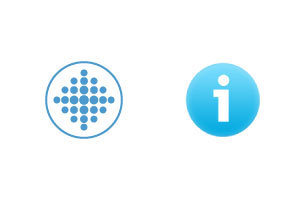 UNIVERSITY HOSPITAL                        OSIJEKDepartment of SupplyHead of DepartmentBoris Flegar, B. Sc. (Econ.)Josipa Huttlera 431000 Osijek, HrvatskaPhone: +385 31 511 111E-mail: boris.flegar@gmail.comGRUPA 19GRUPA 19GRUPA 19GRUPA 19Redni brojNAZIV ROBEJedinica mjerePlanirana  2-godišnja potreba1Jednokratni adhezivni senzori za praćenje somatske i cerebralne oksigenacije za , sa LED diodom koja emitira svjetlo valne duljine bliske infracrvenom spektru (730 i 810 nanometara) i dva fotodetektora   (površinski i dubinski), hipoalergeni, ne smiju sadržavati latex.KOM302Nosna kanila za mjerjenje etCO2. Za dugotrajnu upotrebu sa Nafionom. Mora biti kompatibilna sa Microstream tehnologijom. Kanila mora imati 2 zakrivljena nosna nastavka samo za uzorkovanje etCO2 iz nosa. Hidrofobni filtar mora biti integriran u cijevčicu kanile. Za odrasle i djecu.KOM103Set za CO2 monitoring za intubirane pacijente za dugotrajnu upotrebuKOM204Jednokratni SpO2 senzor za nedonoščad adhezivni, sterilno pakiran, sa elektroničkim ovojem za zaštitu od interferencija okolinskog svjetla. Treba sadržavati digitalni memorijski komunikacijski čip.KOM10Grupa predmeta nabave:Apsolutni iznos jamstva do 3% procijenjene vrijednosti:1. Grupa 116.800,00 kn2. Grupa 2600,00 kn3. Grupa 37.380,00 kn4. Grupa 410.500,00 kn5. Grupa 52.400,00 kn6. Grupa 6210,00 kn7. Grupa 7 7.500,00 kn8. Grupa 8 750,00 kn9. Grupa 91.800,00 kn10. Grupa 108.100,00 kn11. Grupa 11600,00 kn12. Grupa 12300,00 kn13. Grupa 13150,00 kn14. Grupa 14600,00 kn15. Grupa 15150,00 kn16. Grupa 16600,00 kn17. Grupa 1730,00 kn18. Grupa 1830,00 kn19. Grupa 191.200,00 kn 20. Grupa 20210,00 kn21. Grupa 2130,00 kn22. Grupa 2260,00 kn